«Почемучка  для  родителей»А вы знаете?- Какое сейчас время года?- Какие месяцы называются осенними?- Какие листья опадаютС дуба  дубовыеС липы?  -    С березы?  - 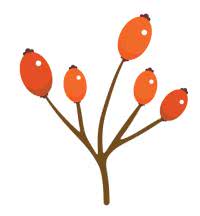 С клена ? -  и т  д« Назови какая погода?»- Какая погода, если идет дождь?Дождливая- Если дует ветер? –- Если холодно? –- Если сыро?-- Если солнце? –«Назови ласково»- Береза  -- Дуб –- Осина –- Ель  -- Рябина –«Один  -  много»-Дерево – деревья                             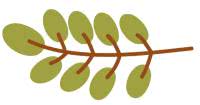 -Куст  - кусты-Пень  -пни-Лес  -леса«Улетает  -  не улетает»-Утка улетает?-Воробей улетает?                                    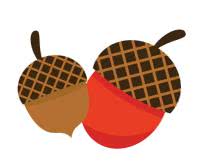 -Ласточка ?-Скворец ?-Ворона ?-Грач ?-Лебедь?               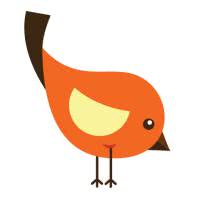 Желаю  удачи!КОНСУЛЬТАЦИЯ  ДЛЯ  РОДИТЕЛЕЙ.Артикуляционная  гимнастика дома.Артикуляционная гимнастика – это комплекс упражнений, которые помогают  улучшить подвижность органов артикуляционного аппарата.Артикуляционная гимнастика необходима для тренировки артикуляции.Регулярное выполнение артикуляционной гимнастики  и  упражнений позволяет: гимнастики Подготовить органы артикуляции для дальнейшей постановки звуков – т.е. исправить  неправильное звукопроизношение.Как организовать правильное проведение гимнастики дома?Необходимо заниматься по 7-10 минут.-ежедневно, перед зеркалом, используя игровые  приемы: « Давай поиграем язычком»…Сразу много упражнений брать не нужно! Упражнения бывают статические –« Заборчик», « Трубочка» «….- удерживаем язык в данном положении до 5-7 секунд. Динамические упражнения  -« Качели», «Лошадка», « Чистим верхние зубки»….Литература: Е.Пожиленко « Артикуляционная гимнастика»Т,Куликовская «Артикуляционная гимнастика в картинках и стихах»- 